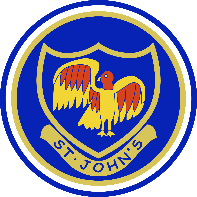 Learning Project WEEK 4- 13.07.2020Learning Project WEEK 4- 13.07.2020Age Range: Y4Age Range: Y4             Daily Maths LessonsWeekly Reading Tasks (Aim to do 1 per day)For Mental Maths and Times Tables : Choose one of following resources and do one each day for 5 - 10 mins before main maths activityWorking on Multiplication Check on Maths Frame https://mathsframe.co.uk/en/resources/resource/477/MultiplicationTop Marks - Daily Ten https://www.topmarks.co.uk/maths-games/daily10Play on Hit the Button -  focus on times tables Hit the answer/ Hit the QuestionMathletics - Times tables PractiseEveryone should be following White Rose Online Maths Tutorials Summer Term Week  Monday 13th July topic : Lines of Symmetry https://resources.whiterosemaths.com/resources/year-4/You could share a story together. This could be a chapter book where you read and discuss a chapter a day. Listen to your child read and let them discuss what they have read. Encourage them to read with expression and intonation.Watch Newsround and discuss what is happening in the wider world. Get your child to read a book on Oxford Owl, discuss what your child enjoyed about the book. Explore new vocabulary you find when reading. What are the origins of this word? Can it be modified? Can you find any synonyms or antonyms for your new word?             Tom Palmer - This is a Youtube link for                author of the book The Character             Strikes Back if you want to listen to more of his amazing stories: https://www.youtube.com/c/TomPalmerAuthor/videosWeekly Spelling English Lessons Please Note we have now completed all the Year 4 Spellings - I would encourage you to revise all these Spellings but for this week please become familiar with these words below and learn  how to spell them: Monday- Ambitious talk about the meaning and practise spelling it.Tuesday- Determination talk about the meaning and practise spelling Wednesday- Successful talk about the meaning and practise spelling itThursday- Confident talk about the meaning and practise spelling itFriday- Assertive talk about the meaning and practise spelling itMonday 13th July  Think about End of this School Year - Read the Poems.Make a list of rhyming words.Make a list of words that create feelings.Tuesday 14th July Make a list of all the significant things that have happened this year -write adjectives next to them describing your feelings. Wednesday 15th July                 Planning poem -online tutorialThursday 16th July / Friday 17th July Writing your poem about end of school year /lockdownFoundation Subjects - to be done throughout the weekFoundation Subjects - to be done throughout the week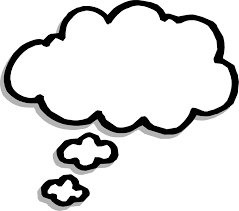 ArtDraw, paint, decorate, choose how you wish to capture your favourite memory of Year 4 and upload it on the live stream. Topic: Ancient GreeceMaking lovely Greek Summer Salad Wraps - online tutorial - You will need tortilla wraps, red onions, tomatoes,  cucumber, feta cheese and humus- ( olives optional) Treasure HuntEnd of Year Fun Treasure Hunt - Read the Clues and write the names where each thing would happen. Make- up your own school Treasure hunt giving clues to a friend.Time to Talk: 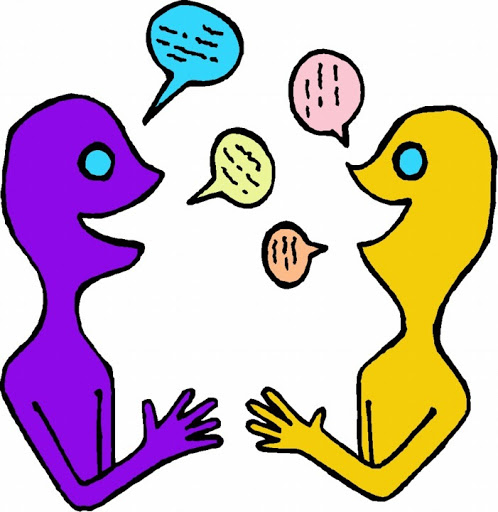 We have come to the end of a very strange school year. We probably have a mixture of emotions. Take time to talk to your family about your feelings. Discuss the positives of the year and the things that you didn’t feel so positive about. Has something unexpected happened during this time that has had a positive impact on you ? Have you learned something new? Think about the summer- what are you looking forward to ? What would you like to see happen in the future ? ArtDraw, paint, decorate, choose how you wish to capture your favourite memory of Year 4 and upload it on the live stream. Topic: Ancient GreeceMaking lovely Greek Summer Salad Wraps - online tutorial - You will need tortilla wraps, red onions, tomatoes,  cucumber, feta cheese and humus- ( olives optional) Treasure HuntEnd of Year Fun Treasure Hunt - Read the Clues and write the names where each thing would happen. Make- up your own school Treasure hunt giving clues to a friend.Time to Talk: We have come to the end of a very strange school year. We probably have a mixture of emotions. Take time to talk to your family about your feelings. Discuss the positives of the year and the things that you didn’t feel so positive about. Has something unexpected happened during this time that has had a positive impact on you ? Have you learned something new? Think about the summer- what are you looking forward to ? What would you like to see happen in the future ? 